Anexo IITITULACIÓN: Grado en BiologíaMEMORIA INICIAL DEL TRABAJO FIN DE GRADOCENTRO: Facultad de Ciencias ExperimentalesCURSO ACADÉMICO: 2014-15Anexo IITITULACIÓN: Grado en BiologíaMEMORIA INICIAL DEL TRABAJO FIN DE GRADOCENTRO: Facultad de Ciencias ExperimentalesCURSO ACADÉMICO: 2014-15Anexo IITITULACIÓN: Grado en BiologíaMEMORIA INICIAL DEL TRABAJO FIN DE GRADOCENTRO: Facultad de Ciencias ExperimentalesCURSO ACADÉMICO: 2014-15Anexo IITITULACIÓN: Grado en BiologíaMEMORIA INICIAL DEL TRABAJO FIN DE GRADOCENTRO: Facultad de Ciencias ExperimentalesCURSO ACADÉMICO: 2014-15Anexo IITITULACIÓN: Grado en BiologíaMEMORIA INICIAL DEL TRABAJO FIN DE GRADOCENTRO: Facultad de Ciencias ExperimentalesCURSO ACADÉMICO: 2014-15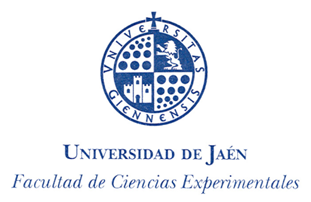 Interacción epistática de IFN4 con genes de inmunidad innata en la susceptibilidad a la infección por el VIH-1 y VHCInteracción epistática de IFN4 con genes de inmunidad innata en la susceptibilidad a la infección por el VIH-1 y VHCInteracción epistática de IFN4 con genes de inmunidad innata en la susceptibilidad a la infección por el VIH-1 y VHCInteracción epistática de IFN4 con genes de inmunidad innata en la susceptibilidad a la infección por el VIH-1 y VHCInteracción epistática de IFN4 con genes de inmunidad innata en la susceptibilidad a la infección por el VIH-1 y VHCInteracción epistática de IFN4 con genes de inmunidad innata en la susceptibilidad a la infección por el VIH-1 y VHC1. DATOS BÁSICOS DE LA ASIGNATURA1. DATOS BÁSICOS DE LA ASIGNATURA1. DATOS BÁSICOS DE LA ASIGNATURA1. DATOS BÁSICOS DE LA ASIGNATURA1. DATOS BÁSICOS DE LA ASIGNATURA1. DATOS BÁSICOS DE LA ASIGNATURANOMBRE: Trabajo Fin de GradoNOMBRE: Trabajo Fin de GradoNOMBRE: Trabajo Fin de GradoNOMBRE: Trabajo Fin de GradoNOMBRE: Trabajo Fin de GradoNOMBRE: Trabajo Fin de GradoCÓDIGO: 10216001CÓDIGO: 10216001CÓDIGO: 10216001CARÁCTER: ObligatorioCARÁCTER: ObligatorioCARÁCTER: ObligatorioCréditos ECTS: 12Créditos ECTS: 12CURSO: CuartoCURSO: CuartoCUATRIMESTRE: SegundoCUATRIMESTRE: Segundo2. TUTOR/COTUTOR(en su caso)2. TUTOR/COTUTOR(en su caso)2. TUTOR/COTUTOR(en su caso)2. TUTOR/COTUTOR(en su caso)2. TUTOR/COTUTOR(en su caso)2. TUTOR/COTUTOR(en su caso)Antonio José Caruz ArcosAntonio José Caruz ArcosAntonio José Caruz ArcosAntonio José Caruz ArcosAntonio José Caruz ArcosAntonio José Caruz Arcos3. VARIANTE Y TIPO DE TRABAJO FIN DE GRADO (Artículo 8 del Reglamento de los Trabajos Fin de Grado)3. VARIANTE Y TIPO DE TRABAJO FIN DE GRADO (Artículo 8 del Reglamento de los Trabajos Fin de Grado)3. VARIANTE Y TIPO DE TRABAJO FIN DE GRADO (Artículo 8 del Reglamento de los Trabajos Fin de Grado)3. VARIANTE Y TIPO DE TRABAJO FIN DE GRADO (Artículo 8 del Reglamento de los Trabajos Fin de Grado)3. VARIANTE Y TIPO DE TRABAJO FIN DE GRADO (Artículo 8 del Reglamento de los Trabajos Fin de Grado)3. VARIANTE Y TIPO DE TRABAJO FIN DE GRADO (Artículo 8 del Reglamento de los Trabajos Fin de Grado)Experimental Experimental Experimental Experimental Experimental Experimental 4. COMPETENCIAS (*) Y RESULTADOS DE APRENDIZAJE4. COMPETENCIAS (*) Y RESULTADOS DE APRENDIZAJE4. COMPETENCIAS (*) Y RESULTADOS DE APRENDIZAJE4. COMPETENCIAS (*) Y RESULTADOS DE APRENDIZAJE4. COMPETENCIAS (*) Y RESULTADOS DE APRENDIZAJE4. COMPETENCIAS (*) Y RESULTADOS DE APRENDIZAJECompetencias generales:CG1, CG2, CG4, CG5, CG6, CG7, CG8, CG9, CG11, CG12Competencias transversales:CT1, CT2, CT3, CT4, CT5, CT6, CT7, CT8, CT9, CT10Competencias Específicas:CE4, CE6, CE9. CE36, CE37, CE39, CE40, CE41Competencias generales:CG1, CG2, CG4, CG5, CG6, CG7, CG8, CG9, CG11, CG12Competencias transversales:CT1, CT2, CT3, CT4, CT5, CT6, CT7, CT8, CT9, CT10Competencias Específicas:CE4, CE6, CE9. CE36, CE37, CE39, CE40, CE41Competencias generales:CG1, CG2, CG4, CG5, CG6, CG7, CG8, CG9, CG11, CG12Competencias transversales:CT1, CT2, CT3, CT4, CT5, CT6, CT7, CT8, CT9, CT10Competencias Específicas:CE4, CE6, CE9. CE36, CE37, CE39, CE40, CE41Competencias generales:CG1, CG2, CG4, CG5, CG6, CG7, CG8, CG9, CG11, CG12Competencias transversales:CT1, CT2, CT3, CT4, CT5, CT6, CT7, CT8, CT9, CT10Competencias Específicas:CE4, CE6, CE9. CE36, CE37, CE39, CE40, CE41Competencias generales:CG1, CG2, CG4, CG5, CG6, CG7, CG8, CG9, CG11, CG12Competencias transversales:CT1, CT2, CT3, CT4, CT5, CT6, CT7, CT8, CT9, CT10Competencias Específicas:CE4, CE6, CE9. CE36, CE37, CE39, CE40, CE41Competencias generales:CG1, CG2, CG4, CG5, CG6, CG7, CG8, CG9, CG11, CG12Competencias transversales:CT1, CT2, CT3, CT4, CT5, CT6, CT7, CT8, CT9, CT10Competencias Específicas:CE4, CE6, CE9. CE36, CE37, CE39, CE40, CE41Resultados de aprendizajeResultados de aprendizajeResultados de aprendizajeResultados de aprendizajeResultados de aprendizajeResultados de aprendizajeResultado 216001ACapacidad de integrar creativamente sus conocimientos para resolver un problema biológico real. Capacidad de integrar creativamente sus conocimientos para resolver un problema biológico real. Capacidad de integrar creativamente sus conocimientos para resolver un problema biológico real. Capacidad de integrar creativamente sus conocimientos para resolver un problema biológico real. Capacidad de integrar creativamente sus conocimientos para resolver un problema biológico real. Resultado 216001BCapacidad para estructurar una defensa sólida de los puntos de vista personales apoyándose en conocimientos científicos bien fundados.Capacidad para estructurar una defensa sólida de los puntos de vista personales apoyándose en conocimientos científicos bien fundados.Capacidad para estructurar una defensa sólida de los puntos de vista personales apoyándose en conocimientos científicos bien fundados.Capacidad para estructurar una defensa sólida de los puntos de vista personales apoyándose en conocimientos científicos bien fundados.Capacidad para estructurar una defensa sólida de los puntos de vista personales apoyándose en conocimientos científicos bien fundados.Resultado 216001CDestreza en la elaboración de informes científicos complejos, bien estructurados y bien redactados. Destreza en la elaboración de informes científicos complejos, bien estructurados y bien redactados. Destreza en la elaboración de informes científicos complejos, bien estructurados y bien redactados. Destreza en la elaboración de informes científicos complejos, bien estructurados y bien redactados. Destreza en la elaboración de informes científicos complejos, bien estructurados y bien redactados. Resultado 216001DDestreza en la presentación oral de un trabajo, utilizando los medios audiovisuales más habituales.Destreza en la presentación oral de un trabajo, utilizando los medios audiovisuales más habituales.Destreza en la presentación oral de un trabajo, utilizando los medios audiovisuales más habituales.Destreza en la presentación oral de un trabajo, utilizando los medios audiovisuales más habituales.Destreza en la presentación oral de un trabajo, utilizando los medios audiovisuales más habituales.Resultado 216001ECapacidad para realizar tareas especializadas en biología molecular y celularCapacidad para realizar tareas especializadas en biología molecular y celularCapacidad para realizar tareas especializadas en biología molecular y celularCapacidad para realizar tareas especializadas en biología molecular y celularCapacidad para realizar tareas especializadas en biología molecular y celular5. ANTECEDENTES5. ANTECEDENTES5. ANTECEDENTES5. ANTECEDENTES5. ANTECEDENTES5. ANTECEDENTES Los interferones de tipo III inducen actividad antiviral mediante la unión con el receptor R1/IL10R2 y la activación de la vía JAK-STAT [1]. Este proceso conduce a la activación de los denominados Interferon Stimulated Genes (ISG) incluyendo entre otros IFIT1, MX1 y OASL. El uso complementario de tecnologías GWAS y RNA-seq permitió la identificación de un SNPs funcional dentro del gen IFN (rs368234815) asociado con la curación espontánea del virus de la hepatitis C (HCV) y la respuesta al tratamiento contra el VHC [2-4]. Sin embargo, hay un fenotipo aparentemente contradictorio con respecto a esta asociación. El alelo protector del marcador rs368234815 incluye un polimorfismo de tipo frameshift que introduce un codón de parada prematuro que bloquea la traducción correcta de la proteína. El knock-out natural de este gen son individuos portadores en homocigosis del alelo protector (TT/TT). Estudios in vitro observaron que el genotipo protector induce niveles más altos de IL28B así como IP10 [5]. Estas observaciones son paradójicas. Se ha propuesto que el pretratamiento con IFN4  puede inducir una desensibilización frente a IFN o activar un algoritmo genético que deteriora la erradicación efectiva del VHC [1].   Aunque miembros de la familia de IFNλ pueden inhibir la infección por VIH-1 de los macrófagos y las células T in vitro, su efecto en la replicación viral es limitada in vivo [6, 7]. A pesar de ello, varios estudios han analizado la asociación entre el IFN4 y la susceptibilidad o progresión de la infección por el VIH-1, obteniendo resultados contradictorios (7-11). Por esa razón es necesario realizar estudios adicionales de asociación con el fin de aclarar el efecto específico de este gen en la susceptibilidad de infección por VIH-1. Por lo tanto, el objetivo de este estudio será analizar la interacción epistática de IFN4 con otros genes de inmunidad innata (complemento, receptores del complemento, péptidos antimicrobianos y ruta de señalización de Vitamina D) y la susceptibilidad a la infección por VIH-1 en una cohorte bien caracterizada de usuarios de drogas intravenosas incluyendo altamente expuestos seronegativos (HESN) y VIH-1. Los interferones de tipo III inducen actividad antiviral mediante la unión con el receptor R1/IL10R2 y la activación de la vía JAK-STAT [1]. Este proceso conduce a la activación de los denominados Interferon Stimulated Genes (ISG) incluyendo entre otros IFIT1, MX1 y OASL. El uso complementario de tecnologías GWAS y RNA-seq permitió la identificación de un SNPs funcional dentro del gen IFN (rs368234815) asociado con la curación espontánea del virus de la hepatitis C (HCV) y la respuesta al tratamiento contra el VHC [2-4]. Sin embargo, hay un fenotipo aparentemente contradictorio con respecto a esta asociación. El alelo protector del marcador rs368234815 incluye un polimorfismo de tipo frameshift que introduce un codón de parada prematuro que bloquea la traducción correcta de la proteína. El knock-out natural de este gen son individuos portadores en homocigosis del alelo protector (TT/TT). Estudios in vitro observaron que el genotipo protector induce niveles más altos de IL28B así como IP10 [5]. Estas observaciones son paradójicas. Se ha propuesto que el pretratamiento con IFN4  puede inducir una desensibilización frente a IFN o activar un algoritmo genético que deteriora la erradicación efectiva del VHC [1].   Aunque miembros de la familia de IFNλ pueden inhibir la infección por VIH-1 de los macrófagos y las células T in vitro, su efecto en la replicación viral es limitada in vivo [6, 7]. A pesar de ello, varios estudios han analizado la asociación entre el IFN4 y la susceptibilidad o progresión de la infección por el VIH-1, obteniendo resultados contradictorios (7-11). Por esa razón es necesario realizar estudios adicionales de asociación con el fin de aclarar el efecto específico de este gen en la susceptibilidad de infección por VIH-1. Por lo tanto, el objetivo de este estudio será analizar la interacción epistática de IFN4 con otros genes de inmunidad innata (complemento, receptores del complemento, péptidos antimicrobianos y ruta de señalización de Vitamina D) y la susceptibilidad a la infección por VIH-1 en una cohorte bien caracterizada de usuarios de drogas intravenosas incluyendo altamente expuestos seronegativos (HESN) y VIH-1. Los interferones de tipo III inducen actividad antiviral mediante la unión con el receptor R1/IL10R2 y la activación de la vía JAK-STAT [1]. Este proceso conduce a la activación de los denominados Interferon Stimulated Genes (ISG) incluyendo entre otros IFIT1, MX1 y OASL. El uso complementario de tecnologías GWAS y RNA-seq permitió la identificación de un SNPs funcional dentro del gen IFN (rs368234815) asociado con la curación espontánea del virus de la hepatitis C (HCV) y la respuesta al tratamiento contra el VHC [2-4]. Sin embargo, hay un fenotipo aparentemente contradictorio con respecto a esta asociación. El alelo protector del marcador rs368234815 incluye un polimorfismo de tipo frameshift que introduce un codón de parada prematuro que bloquea la traducción correcta de la proteína. El knock-out natural de este gen son individuos portadores en homocigosis del alelo protector (TT/TT). Estudios in vitro observaron que el genotipo protector induce niveles más altos de IL28B así como IP10 [5]. Estas observaciones son paradójicas. Se ha propuesto que el pretratamiento con IFN4  puede inducir una desensibilización frente a IFN o activar un algoritmo genético que deteriora la erradicación efectiva del VHC [1].   Aunque miembros de la familia de IFNλ pueden inhibir la infección por VIH-1 de los macrófagos y las células T in vitro, su efecto en la replicación viral es limitada in vivo [6, 7]. A pesar de ello, varios estudios han analizado la asociación entre el IFN4 y la susceptibilidad o progresión de la infección por el VIH-1, obteniendo resultados contradictorios (7-11). Por esa razón es necesario realizar estudios adicionales de asociación con el fin de aclarar el efecto específico de este gen en la susceptibilidad de infección por VIH-1. Por lo tanto, el objetivo de este estudio será analizar la interacción epistática de IFN4 con otros genes de inmunidad innata (complemento, receptores del complemento, péptidos antimicrobianos y ruta de señalización de Vitamina D) y la susceptibilidad a la infección por VIH-1 en una cohorte bien caracterizada de usuarios de drogas intravenosas incluyendo altamente expuestos seronegativos (HESN) y VIH-1. Los interferones de tipo III inducen actividad antiviral mediante la unión con el receptor R1/IL10R2 y la activación de la vía JAK-STAT [1]. Este proceso conduce a la activación de los denominados Interferon Stimulated Genes (ISG) incluyendo entre otros IFIT1, MX1 y OASL. El uso complementario de tecnologías GWAS y RNA-seq permitió la identificación de un SNPs funcional dentro del gen IFN (rs368234815) asociado con la curación espontánea del virus de la hepatitis C (HCV) y la respuesta al tratamiento contra el VHC [2-4]. Sin embargo, hay un fenotipo aparentemente contradictorio con respecto a esta asociación. El alelo protector del marcador rs368234815 incluye un polimorfismo de tipo frameshift que introduce un codón de parada prematuro que bloquea la traducción correcta de la proteína. El knock-out natural de este gen son individuos portadores en homocigosis del alelo protector (TT/TT). Estudios in vitro observaron que el genotipo protector induce niveles más altos de IL28B así como IP10 [5]. Estas observaciones son paradójicas. Se ha propuesto que el pretratamiento con IFN4  puede inducir una desensibilización frente a IFN o activar un algoritmo genético que deteriora la erradicación efectiva del VHC [1].   Aunque miembros de la familia de IFNλ pueden inhibir la infección por VIH-1 de los macrófagos y las células T in vitro, su efecto en la replicación viral es limitada in vivo [6, 7]. A pesar de ello, varios estudios han analizado la asociación entre el IFN4 y la susceptibilidad o progresión de la infección por el VIH-1, obteniendo resultados contradictorios (7-11). Por esa razón es necesario realizar estudios adicionales de asociación con el fin de aclarar el efecto específico de este gen en la susceptibilidad de infección por VIH-1. Por lo tanto, el objetivo de este estudio será analizar la interacción epistática de IFN4 con otros genes de inmunidad innata (complemento, receptores del complemento, péptidos antimicrobianos y ruta de señalización de Vitamina D) y la susceptibilidad a la infección por VIH-1 en una cohorte bien caracterizada de usuarios de drogas intravenosas incluyendo altamente expuestos seronegativos (HESN) y VIH-1. Los interferones de tipo III inducen actividad antiviral mediante la unión con el receptor R1/IL10R2 y la activación de la vía JAK-STAT [1]. Este proceso conduce a la activación de los denominados Interferon Stimulated Genes (ISG) incluyendo entre otros IFIT1, MX1 y OASL. El uso complementario de tecnologías GWAS y RNA-seq permitió la identificación de un SNPs funcional dentro del gen IFN (rs368234815) asociado con la curación espontánea del virus de la hepatitis C (HCV) y la respuesta al tratamiento contra el VHC [2-4]. Sin embargo, hay un fenotipo aparentemente contradictorio con respecto a esta asociación. El alelo protector del marcador rs368234815 incluye un polimorfismo de tipo frameshift que introduce un codón de parada prematuro que bloquea la traducción correcta de la proteína. El knock-out natural de este gen son individuos portadores en homocigosis del alelo protector (TT/TT). Estudios in vitro observaron que el genotipo protector induce niveles más altos de IL28B así como IP10 [5]. Estas observaciones son paradójicas. Se ha propuesto que el pretratamiento con IFN4  puede inducir una desensibilización frente a IFN o activar un algoritmo genético que deteriora la erradicación efectiva del VHC [1].   Aunque miembros de la familia de IFNλ pueden inhibir la infección por VIH-1 de los macrófagos y las células T in vitro, su efecto en la replicación viral es limitada in vivo [6, 7]. A pesar de ello, varios estudios han analizado la asociación entre el IFN4 y la susceptibilidad o progresión de la infección por el VIH-1, obteniendo resultados contradictorios (7-11). Por esa razón es necesario realizar estudios adicionales de asociación con el fin de aclarar el efecto específico de este gen en la susceptibilidad de infección por VIH-1. Por lo tanto, el objetivo de este estudio será analizar la interacción epistática de IFN4 con otros genes de inmunidad innata (complemento, receptores del complemento, péptidos antimicrobianos y ruta de señalización de Vitamina D) y la susceptibilidad a la infección por VIH-1 en una cohorte bien caracterizada de usuarios de drogas intravenosas incluyendo altamente expuestos seronegativos (HESN) y VIH-1. Los interferones de tipo III inducen actividad antiviral mediante la unión con el receptor R1/IL10R2 y la activación de la vía JAK-STAT [1]. Este proceso conduce a la activación de los denominados Interferon Stimulated Genes (ISG) incluyendo entre otros IFIT1, MX1 y OASL. El uso complementario de tecnologías GWAS y RNA-seq permitió la identificación de un SNPs funcional dentro del gen IFN (rs368234815) asociado con la curación espontánea del virus de la hepatitis C (HCV) y la respuesta al tratamiento contra el VHC [2-4]. Sin embargo, hay un fenotipo aparentemente contradictorio con respecto a esta asociación. El alelo protector del marcador rs368234815 incluye un polimorfismo de tipo frameshift que introduce un codón de parada prematuro que bloquea la traducción correcta de la proteína. El knock-out natural de este gen son individuos portadores en homocigosis del alelo protector (TT/TT). Estudios in vitro observaron que el genotipo protector induce niveles más altos de IL28B así como IP10 [5]. Estas observaciones son paradójicas. Se ha propuesto que el pretratamiento con IFN4  puede inducir una desensibilización frente a IFN o activar un algoritmo genético que deteriora la erradicación efectiva del VHC [1].   Aunque miembros de la familia de IFNλ pueden inhibir la infección por VIH-1 de los macrófagos y las células T in vitro, su efecto en la replicación viral es limitada in vivo [6, 7]. A pesar de ello, varios estudios han analizado la asociación entre el IFN4 y la susceptibilidad o progresión de la infección por el VIH-1, obteniendo resultados contradictorios (7-11). Por esa razón es necesario realizar estudios adicionales de asociación con el fin de aclarar el efecto específico de este gen en la susceptibilidad de infección por VIH-1. Por lo tanto, el objetivo de este estudio será analizar la interacción epistática de IFN4 con otros genes de inmunidad innata (complemento, receptores del complemento, péptidos antimicrobianos y ruta de señalización de Vitamina D) y la susceptibilidad a la infección por VIH-1 en una cohorte bien caracterizada de usuarios de drogas intravenosas incluyendo altamente expuestos seronegativos (HESN) y VIH-1.6. HIPÓTESIS DE TRABAJO6. HIPÓTESIS DE TRABAJO6. HIPÓTESIS DE TRABAJO6. HIPÓTESIS DE TRABAJO6. HIPÓTESIS DE TRABAJO6. HIPÓTESIS DE TRABAJODeterminar si IFN4 interacciona epistáticamente con genes de la inmunidad innata para condicionar la resistencia a la infección por VIH y VHC.   Debido a que actualmente se utiliza la tecnología Taqman para diagnósticar el SNP rs368234815 de IFN4 sería interesante optimizar el diagnóstico mediante otra tecnología más barata como HRM. Determinar si IFN4 interacciona epistáticamente con genes de la inmunidad innata para condicionar la resistencia a la infección por VIH y VHC.   Debido a que actualmente se utiliza la tecnología Taqman para diagnósticar el SNP rs368234815 de IFN4 sería interesante optimizar el diagnóstico mediante otra tecnología más barata como HRM. Determinar si IFN4 interacciona epistáticamente con genes de la inmunidad innata para condicionar la resistencia a la infección por VIH y VHC.   Debido a que actualmente se utiliza la tecnología Taqman para diagnósticar el SNP rs368234815 de IFN4 sería interesante optimizar el diagnóstico mediante otra tecnología más barata como HRM. Determinar si IFN4 interacciona epistáticamente con genes de la inmunidad innata para condicionar la resistencia a la infección por VIH y VHC.   Debido a que actualmente se utiliza la tecnología Taqman para diagnósticar el SNP rs368234815 de IFN4 sería interesante optimizar el diagnóstico mediante otra tecnología más barata como HRM. Determinar si IFN4 interacciona epistáticamente con genes de la inmunidad innata para condicionar la resistencia a la infección por VIH y VHC.   Debido a que actualmente se utiliza la tecnología Taqman para diagnósticar el SNP rs368234815 de IFN4 sería interesante optimizar el diagnóstico mediante otra tecnología más barata como HRM. Determinar si IFN4 interacciona epistáticamente con genes de la inmunidad innata para condicionar la resistencia a la infección por VIH y VHC.   Debido a que actualmente se utiliza la tecnología Taqman para diagnósticar el SNP rs368234815 de IFN4 sería interesante optimizar el diagnóstico mediante otra tecnología más barata como HRM. 7. BREVE DESCRIPCIÓN DE LAS ACTIVIDADES A REALIZAR7. BREVE DESCRIPCIÓN DE LAS ACTIVIDADES A REALIZAR7. BREVE DESCRIPCIÓN DE LAS ACTIVIDADES A REALIZAR7. BREVE DESCRIPCIÓN DE LAS ACTIVIDADES A REALIZAR7. BREVE DESCRIPCIÓN DE LAS ACTIVIDADES A REALIZAR7. BREVE DESCRIPCIÓN DE LAS ACTIVIDADES A REALIZARFase 1: Ensamblaje de las bases de datos genéticas de pacientes VIH+ y Expuestos no infectados. Incluye 3 genotipados masivos de las rutas del complemento, inmunidad innata y LDLR. Fase 2: Estudios de asociación genética de marcadores simples utilizando el software Plink y Haploview  Fase 3: Imputación de haplotipos y cálculo de asociación haplotípica Fase 4:Estudios de interacción epistática entre IFNL4 y todos los marcadores disponibles tanto para la infección por VIH como VHC.Fase 5: Puesta a punto del diagnóstico del polimorfismo de IFNL4 mediante HRM.Fase 1: Ensamblaje de las bases de datos genéticas de pacientes VIH+ y Expuestos no infectados. Incluye 3 genotipados masivos de las rutas del complemento, inmunidad innata y LDLR. Fase 2: Estudios de asociación genética de marcadores simples utilizando el software Plink y Haploview  Fase 3: Imputación de haplotipos y cálculo de asociación haplotípica Fase 4:Estudios de interacción epistática entre IFNL4 y todos los marcadores disponibles tanto para la infección por VIH como VHC.Fase 5: Puesta a punto del diagnóstico del polimorfismo de IFNL4 mediante HRM.Fase 1: Ensamblaje de las bases de datos genéticas de pacientes VIH+ y Expuestos no infectados. Incluye 3 genotipados masivos de las rutas del complemento, inmunidad innata y LDLR. Fase 2: Estudios de asociación genética de marcadores simples utilizando el software Plink y Haploview  Fase 3: Imputación de haplotipos y cálculo de asociación haplotípica Fase 4:Estudios de interacción epistática entre IFNL4 y todos los marcadores disponibles tanto para la infección por VIH como VHC.Fase 5: Puesta a punto del diagnóstico del polimorfismo de IFNL4 mediante HRM.Fase 1: Ensamblaje de las bases de datos genéticas de pacientes VIH+ y Expuestos no infectados. Incluye 3 genotipados masivos de las rutas del complemento, inmunidad innata y LDLR. Fase 2: Estudios de asociación genética de marcadores simples utilizando el software Plink y Haploview  Fase 3: Imputación de haplotipos y cálculo de asociación haplotípica Fase 4:Estudios de interacción epistática entre IFNL4 y todos los marcadores disponibles tanto para la infección por VIH como VHC.Fase 5: Puesta a punto del diagnóstico del polimorfismo de IFNL4 mediante HRM.Fase 1: Ensamblaje de las bases de datos genéticas de pacientes VIH+ y Expuestos no infectados. Incluye 3 genotipados masivos de las rutas del complemento, inmunidad innata y LDLR. Fase 2: Estudios de asociación genética de marcadores simples utilizando el software Plink y Haploview  Fase 3: Imputación de haplotipos y cálculo de asociación haplotípica Fase 4:Estudios de interacción epistática entre IFNL4 y todos los marcadores disponibles tanto para la infección por VIH como VHC.Fase 5: Puesta a punto del diagnóstico del polimorfismo de IFNL4 mediante HRM.Fase 1: Ensamblaje de las bases de datos genéticas de pacientes VIH+ y Expuestos no infectados. Incluye 3 genotipados masivos de las rutas del complemento, inmunidad innata y LDLR. Fase 2: Estudios de asociación genética de marcadores simples utilizando el software Plink y Haploview  Fase 3: Imputación de haplotipos y cálculo de asociación haplotípica Fase 4:Estudios de interacción epistática entre IFNL4 y todos los marcadores disponibles tanto para la infección por VIH como VHC.Fase 5: Puesta a punto del diagnóstico del polimorfismo de IFNL4 mediante HRM.8. DOCUMENTACIÓN/BIBLIOGRAFÍA8. DOCUMENTACIÓN/BIBLIOGRAFÍA8. DOCUMENTACIÓN/BIBLIOGRAFÍA8. DOCUMENTACIÓN/BIBLIOGRAFÍA8. DOCUMENTACIÓN/BIBLIOGRAFÍA8. DOCUMENTACIÓN/BIBLIOGRAFÍAO'Brien TR, Prokunina-Olsson L, Donnelly RP. IFN-lambda4: The Paradoxical New Member of the Interferon Lambda Family. J Interferon Cytokine Res 2014,34:829-838.Ge D, Fellay J, Thompson AJ, Simon JS, Shianna KV, Urban TJ, et al. Genetic variation in IL28B predicts hepatitis C treatment-induced viral clearance. Nature 2009,461:399-401.Thomas DL, Thio CL, Martin MP, Qi Y, Ge D, O'Huigin C, et al. Genetic variation in IL28B and spontaneous clearance of hepatitis C virus. Nature 2009,461:798-801.Prokunina-Olsson L, Muchmore B, Tang W, Pfeiffer RM, Park H, Dickensheets H, et al. A variant upstream of IFNL3 (IL28B) creating a new interferon gene IFNL4 is associated with impaired clearance of hepatitis C virus. Nat Genet 2013,45:164-171.Bibert S, Roger T, Calandra T, Bochud M, Cerny A, Semmo N, et al. IL28B expression depends on a novel TT/-G polymorphism which improves HCV clearance prediction. J Exp Med 2013,210:1109-1116.Liu MQ, Zhou DJ, Wang X, Zhou W, Ye L, Li JL, et al. IFN-lambda3 inhibits HIV infection of macrophages through the JAK-STAT pathway. PLoS One 2012,7:e35902.Tian RR, Guo HX, Wei JF, Yang CK, He SH, Wang JH. IFN-lambda inhibits HIV-1 integration and post-transcriptional events in vitro, but there is only limited in vivo repression of viral production. Antiviral Res 2012,95:57-65.Real LM, Neukam K, Herrero R, Guardiola JM, Reiberger T, Rivero-Juarez A, et al. IFNL4 ss469415590 variant shows similar performance to rs12979860 as predictor of response to treatment against Hepatitis C Virus genotype 1 or 4 in Caucasians. PLoS One 2014,9:e95515.de la Torre MS, Torres C, Nieto G, Vergara S, Carrero AJ, Macias J, et al. Vitamin D receptor gene haplotypes and susceptibility to HIV-1 infection in injection drug users. J Infect Dis 2008,197:405-410.Caruz A, Neukam K, Rivero-Juarez A, Herrero R, Real LM, Camacho A, et al. Association of low-density lipoprotein receptor genotypes with hepatitis C viral load. Genes Immun 2014,15:16-24.Martin MP, Qi Y, Goedert JJ, Hussain SK, Kirk GD, Hoots WK, et al. IL28B polymorphism does not determine outcomes of hepatitis B virus or HIV infection. J Infect Dis 2010,202:1749-1753.Rallon NI, Restrepo C, Naggie S, Lopez M, Del Romero J, Goldstein D, et al. Interleukin-28B gene polymorphisms do not influence the susceptibility to HIV-infection or CD4 cell decline. AIDS 2011,25:269-271.Salgado M, Kirk GD, Cox A, Rutebemberwa A, Higgins Y, Astemborski J, et al. Protective interleukin-28B genotype affects hepatitis C virus clearance, but does not contribute to HIV-1 control in a cohort of African-American elite controllers/suppressors. AIDS 2011,25:385-387.Machmach K, Abad-Molina C, Romero-Sanchez MC, Abad MA, Ferrando-Martinez S, Genebat M, et al. IL28B single-nucleotide polymorphism rs12979860 is associated with spontaneous HIV control in white subjects. J Infect Dis 2013,207:651-655.Machmach KA-M, C.; Romero-Sánchez, M.C.; Dominguez-Molina, B.;, Moyano MR, MdM.; Benhnia, M.R.; Jimenez-Mejias, M.E.; Vidal, F.; Muñoz-Fernández, M.A.; Genebat,, M.; Viciana PG-E, M.F.; Leal, M.; Ruiz-Mateos, E. IFNL4 ss469415590 polymorphism is associated with unfavourable clinical and immunological status in HIV-infected individuals. Clinical Microbiology and Infection 2014.O'Brien TR, Prokunina-Olsson L, Donnelly RP. IFN-lambda4: The Paradoxical New Member of the Interferon Lambda Family. J Interferon Cytokine Res 2014,34:829-838.Ge D, Fellay J, Thompson AJ, Simon JS, Shianna KV, Urban TJ, et al. Genetic variation in IL28B predicts hepatitis C treatment-induced viral clearance. Nature 2009,461:399-401.Thomas DL, Thio CL, Martin MP, Qi Y, Ge D, O'Huigin C, et al. Genetic variation in IL28B and spontaneous clearance of hepatitis C virus. Nature 2009,461:798-801.Prokunina-Olsson L, Muchmore B, Tang W, Pfeiffer RM, Park H, Dickensheets H, et al. A variant upstream of IFNL3 (IL28B) creating a new interferon gene IFNL4 is associated with impaired clearance of hepatitis C virus. Nat Genet 2013,45:164-171.Bibert S, Roger T, Calandra T, Bochud M, Cerny A, Semmo N, et al. IL28B expression depends on a novel TT/-G polymorphism which improves HCV clearance prediction. J Exp Med 2013,210:1109-1116.Liu MQ, Zhou DJ, Wang X, Zhou W, Ye L, Li JL, et al. IFN-lambda3 inhibits HIV infection of macrophages through the JAK-STAT pathway. PLoS One 2012,7:e35902.Tian RR, Guo HX, Wei JF, Yang CK, He SH, Wang JH. IFN-lambda inhibits HIV-1 integration and post-transcriptional events in vitro, but there is only limited in vivo repression of viral production. Antiviral Res 2012,95:57-65.Real LM, Neukam K, Herrero R, Guardiola JM, Reiberger T, Rivero-Juarez A, et al. IFNL4 ss469415590 variant shows similar performance to rs12979860 as predictor of response to treatment against Hepatitis C Virus genotype 1 or 4 in Caucasians. PLoS One 2014,9:e95515.de la Torre MS, Torres C, Nieto G, Vergara S, Carrero AJ, Macias J, et al. Vitamin D receptor gene haplotypes and susceptibility to HIV-1 infection in injection drug users. J Infect Dis 2008,197:405-410.Caruz A, Neukam K, Rivero-Juarez A, Herrero R, Real LM, Camacho A, et al. Association of low-density lipoprotein receptor genotypes with hepatitis C viral load. Genes Immun 2014,15:16-24.Martin MP, Qi Y, Goedert JJ, Hussain SK, Kirk GD, Hoots WK, et al. IL28B polymorphism does not determine outcomes of hepatitis B virus or HIV infection. J Infect Dis 2010,202:1749-1753.Rallon NI, Restrepo C, Naggie S, Lopez M, Del Romero J, Goldstein D, et al. Interleukin-28B gene polymorphisms do not influence the susceptibility to HIV-infection or CD4 cell decline. AIDS 2011,25:269-271.Salgado M, Kirk GD, Cox A, Rutebemberwa A, Higgins Y, Astemborski J, et al. Protective interleukin-28B genotype affects hepatitis C virus clearance, but does not contribute to HIV-1 control in a cohort of African-American elite controllers/suppressors. AIDS 2011,25:385-387.Machmach K, Abad-Molina C, Romero-Sanchez MC, Abad MA, Ferrando-Martinez S, Genebat M, et al. IL28B single-nucleotide polymorphism rs12979860 is associated with spontaneous HIV control in white subjects. J Infect Dis 2013,207:651-655.Machmach KA-M, C.; Romero-Sánchez, M.C.; Dominguez-Molina, B.;, Moyano MR, MdM.; Benhnia, M.R.; Jimenez-Mejias, M.E.; Vidal, F.; Muñoz-Fernández, M.A.; Genebat,, M.; Viciana PG-E, M.F.; Leal, M.; Ruiz-Mateos, E. IFNL4 ss469415590 polymorphism is associated with unfavourable clinical and immunological status in HIV-infected individuals. Clinical Microbiology and Infection 2014.O'Brien TR, Prokunina-Olsson L, Donnelly RP. IFN-lambda4: The Paradoxical New Member of the Interferon Lambda Family. J Interferon Cytokine Res 2014,34:829-838.Ge D, Fellay J, Thompson AJ, Simon JS, Shianna KV, Urban TJ, et al. Genetic variation in IL28B predicts hepatitis C treatment-induced viral clearance. Nature 2009,461:399-401.Thomas DL, Thio CL, Martin MP, Qi Y, Ge D, O'Huigin C, et al. Genetic variation in IL28B and spontaneous clearance of hepatitis C virus. Nature 2009,461:798-801.Prokunina-Olsson L, Muchmore B, Tang W, Pfeiffer RM, Park H, Dickensheets H, et al. A variant upstream of IFNL3 (IL28B) creating a new interferon gene IFNL4 is associated with impaired clearance of hepatitis C virus. Nat Genet 2013,45:164-171.Bibert S, Roger T, Calandra T, Bochud M, Cerny A, Semmo N, et al. IL28B expression depends on a novel TT/-G polymorphism which improves HCV clearance prediction. J Exp Med 2013,210:1109-1116.Liu MQ, Zhou DJ, Wang X, Zhou W, Ye L, Li JL, et al. IFN-lambda3 inhibits HIV infection of macrophages through the JAK-STAT pathway. PLoS One 2012,7:e35902.Tian RR, Guo HX, Wei JF, Yang CK, He SH, Wang JH. IFN-lambda inhibits HIV-1 integration and post-transcriptional events in vitro, but there is only limited in vivo repression of viral production. Antiviral Res 2012,95:57-65.Real LM, Neukam K, Herrero R, Guardiola JM, Reiberger T, Rivero-Juarez A, et al. IFNL4 ss469415590 variant shows similar performance to rs12979860 as predictor of response to treatment against Hepatitis C Virus genotype 1 or 4 in Caucasians. PLoS One 2014,9:e95515.de la Torre MS, Torres C, Nieto G, Vergara S, Carrero AJ, Macias J, et al. Vitamin D receptor gene haplotypes and susceptibility to HIV-1 infection in injection drug users. J Infect Dis 2008,197:405-410.Caruz A, Neukam K, Rivero-Juarez A, Herrero R, Real LM, Camacho A, et al. Association of low-density lipoprotein receptor genotypes with hepatitis C viral load. Genes Immun 2014,15:16-24.Martin MP, Qi Y, Goedert JJ, Hussain SK, Kirk GD, Hoots WK, et al. IL28B polymorphism does not determine outcomes of hepatitis B virus or HIV infection. J Infect Dis 2010,202:1749-1753.Rallon NI, Restrepo C, Naggie S, Lopez M, Del Romero J, Goldstein D, et al. Interleukin-28B gene polymorphisms do not influence the susceptibility to HIV-infection or CD4 cell decline. AIDS 2011,25:269-271.Salgado M, Kirk GD, Cox A, Rutebemberwa A, Higgins Y, Astemborski J, et al. Protective interleukin-28B genotype affects hepatitis C virus clearance, but does not contribute to HIV-1 control in a cohort of African-American elite controllers/suppressors. AIDS 2011,25:385-387.Machmach K, Abad-Molina C, Romero-Sanchez MC, Abad MA, Ferrando-Martinez S, Genebat M, et al. IL28B single-nucleotide polymorphism rs12979860 is associated with spontaneous HIV control in white subjects. J Infect Dis 2013,207:651-655.Machmach KA-M, C.; Romero-Sánchez, M.C.; Dominguez-Molina, B.;, Moyano MR, MdM.; Benhnia, M.R.; Jimenez-Mejias, M.E.; Vidal, F.; Muñoz-Fernández, M.A.; Genebat,, M.; Viciana PG-E, M.F.; Leal, M.; Ruiz-Mateos, E. IFNL4 ss469415590 polymorphism is associated with unfavourable clinical and immunological status in HIV-infected individuals. Clinical Microbiology and Infection 2014.O'Brien TR, Prokunina-Olsson L, Donnelly RP. IFN-lambda4: The Paradoxical New Member of the Interferon Lambda Family. J Interferon Cytokine Res 2014,34:829-838.Ge D, Fellay J, Thompson AJ, Simon JS, Shianna KV, Urban TJ, et al. Genetic variation in IL28B predicts hepatitis C treatment-induced viral clearance. Nature 2009,461:399-401.Thomas DL, Thio CL, Martin MP, Qi Y, Ge D, O'Huigin C, et al. Genetic variation in IL28B and spontaneous clearance of hepatitis C virus. Nature 2009,461:798-801.Prokunina-Olsson L, Muchmore B, Tang W, Pfeiffer RM, Park H, Dickensheets H, et al. A variant upstream of IFNL3 (IL28B) creating a new interferon gene IFNL4 is associated with impaired clearance of hepatitis C virus. Nat Genet 2013,45:164-171.Bibert S, Roger T, Calandra T, Bochud M, Cerny A, Semmo N, et al. IL28B expression depends on a novel TT/-G polymorphism which improves HCV clearance prediction. J Exp Med 2013,210:1109-1116.Liu MQ, Zhou DJ, Wang X, Zhou W, Ye L, Li JL, et al. IFN-lambda3 inhibits HIV infection of macrophages through the JAK-STAT pathway. PLoS One 2012,7:e35902.Tian RR, Guo HX, Wei JF, Yang CK, He SH, Wang JH. IFN-lambda inhibits HIV-1 integration and post-transcriptional events in vitro, but there is only limited in vivo repression of viral production. Antiviral Res 2012,95:57-65.Real LM, Neukam K, Herrero R, Guardiola JM, Reiberger T, Rivero-Juarez A, et al. IFNL4 ss469415590 variant shows similar performance to rs12979860 as predictor of response to treatment against Hepatitis C Virus genotype 1 or 4 in Caucasians. PLoS One 2014,9:e95515.de la Torre MS, Torres C, Nieto G, Vergara S, Carrero AJ, Macias J, et al. Vitamin D receptor gene haplotypes and susceptibility to HIV-1 infection in injection drug users. J Infect Dis 2008,197:405-410.Caruz A, Neukam K, Rivero-Juarez A, Herrero R, Real LM, Camacho A, et al. Association of low-density lipoprotein receptor genotypes with hepatitis C viral load. Genes Immun 2014,15:16-24.Martin MP, Qi Y, Goedert JJ, Hussain SK, Kirk GD, Hoots WK, et al. IL28B polymorphism does not determine outcomes of hepatitis B virus or HIV infection. J Infect Dis 2010,202:1749-1753.Rallon NI, Restrepo C, Naggie S, Lopez M, Del Romero J, Goldstein D, et al. Interleukin-28B gene polymorphisms do not influence the susceptibility to HIV-infection or CD4 cell decline. AIDS 2011,25:269-271.Salgado M, Kirk GD, Cox A, Rutebemberwa A, Higgins Y, Astemborski J, et al. Protective interleukin-28B genotype affects hepatitis C virus clearance, but does not contribute to HIV-1 control in a cohort of African-American elite controllers/suppressors. AIDS 2011,25:385-387.Machmach K, Abad-Molina C, Romero-Sanchez MC, Abad MA, Ferrando-Martinez S, Genebat M, et al. IL28B single-nucleotide polymorphism rs12979860 is associated with spontaneous HIV control in white subjects. J Infect Dis 2013,207:651-655.Machmach KA-M, C.; Romero-Sánchez, M.C.; Dominguez-Molina, B.;, Moyano MR, MdM.; Benhnia, M.R.; Jimenez-Mejias, M.E.; Vidal, F.; Muñoz-Fernández, M.A.; Genebat,, M.; Viciana PG-E, M.F.; Leal, M.; Ruiz-Mateos, E. IFNL4 ss469415590 polymorphism is associated with unfavourable clinical and immunological status in HIV-infected individuals. Clinical Microbiology and Infection 2014.O'Brien TR, Prokunina-Olsson L, Donnelly RP. IFN-lambda4: The Paradoxical New Member of the Interferon Lambda Family. J Interferon Cytokine Res 2014,34:829-838.Ge D, Fellay J, Thompson AJ, Simon JS, Shianna KV, Urban TJ, et al. Genetic variation in IL28B predicts hepatitis C treatment-induced viral clearance. Nature 2009,461:399-401.Thomas DL, Thio CL, Martin MP, Qi Y, Ge D, O'Huigin C, et al. Genetic variation in IL28B and spontaneous clearance of hepatitis C virus. Nature 2009,461:798-801.Prokunina-Olsson L, Muchmore B, Tang W, Pfeiffer RM, Park H, Dickensheets H, et al. A variant upstream of IFNL3 (IL28B) creating a new interferon gene IFNL4 is associated with impaired clearance of hepatitis C virus. Nat Genet 2013,45:164-171.Bibert S, Roger T, Calandra T, Bochud M, Cerny A, Semmo N, et al. IL28B expression depends on a novel TT/-G polymorphism which improves HCV clearance prediction. J Exp Med 2013,210:1109-1116.Liu MQ, Zhou DJ, Wang X, Zhou W, Ye L, Li JL, et al. IFN-lambda3 inhibits HIV infection of macrophages through the JAK-STAT pathway. PLoS One 2012,7:e35902.Tian RR, Guo HX, Wei JF, Yang CK, He SH, Wang JH. IFN-lambda inhibits HIV-1 integration and post-transcriptional events in vitro, but there is only limited in vivo repression of viral production. Antiviral Res 2012,95:57-65.Real LM, Neukam K, Herrero R, Guardiola JM, Reiberger T, Rivero-Juarez A, et al. IFNL4 ss469415590 variant shows similar performance to rs12979860 as predictor of response to treatment against Hepatitis C Virus genotype 1 or 4 in Caucasians. PLoS One 2014,9:e95515.de la Torre MS, Torres C, Nieto G, Vergara S, Carrero AJ, Macias J, et al. Vitamin D receptor gene haplotypes and susceptibility to HIV-1 infection in injection drug users. J Infect Dis 2008,197:405-410.Caruz A, Neukam K, Rivero-Juarez A, Herrero R, Real LM, Camacho A, et al. Association of low-density lipoprotein receptor genotypes with hepatitis C viral load. Genes Immun 2014,15:16-24.Martin MP, Qi Y, Goedert JJ, Hussain SK, Kirk GD, Hoots WK, et al. IL28B polymorphism does not determine outcomes of hepatitis B virus or HIV infection. J Infect Dis 2010,202:1749-1753.Rallon NI, Restrepo C, Naggie S, Lopez M, Del Romero J, Goldstein D, et al. Interleukin-28B gene polymorphisms do not influence the susceptibility to HIV-infection or CD4 cell decline. AIDS 2011,25:269-271.Salgado M, Kirk GD, Cox A, Rutebemberwa A, Higgins Y, Astemborski J, et al. Protective interleukin-28B genotype affects hepatitis C virus clearance, but does not contribute to HIV-1 control in a cohort of African-American elite controllers/suppressors. AIDS 2011,25:385-387.Machmach K, Abad-Molina C, Romero-Sanchez MC, Abad MA, Ferrando-Martinez S, Genebat M, et al. IL28B single-nucleotide polymorphism rs12979860 is associated with spontaneous HIV control in white subjects. J Infect Dis 2013,207:651-655.Machmach KA-M, C.; Romero-Sánchez, M.C.; Dominguez-Molina, B.;, Moyano MR, MdM.; Benhnia, M.R.; Jimenez-Mejias, M.E.; Vidal, F.; Muñoz-Fernández, M.A.; Genebat,, M.; Viciana PG-E, M.F.; Leal, M.; Ruiz-Mateos, E. IFNL4 ss469415590 polymorphism is associated with unfavourable clinical and immunological status in HIV-infected individuals. Clinical Microbiology and Infection 2014.O'Brien TR, Prokunina-Olsson L, Donnelly RP. IFN-lambda4: The Paradoxical New Member of the Interferon Lambda Family. J Interferon Cytokine Res 2014,34:829-838.Ge D, Fellay J, Thompson AJ, Simon JS, Shianna KV, Urban TJ, et al. Genetic variation in IL28B predicts hepatitis C treatment-induced viral clearance. Nature 2009,461:399-401.Thomas DL, Thio CL, Martin MP, Qi Y, Ge D, O'Huigin C, et al. Genetic variation in IL28B and spontaneous clearance of hepatitis C virus. Nature 2009,461:798-801.Prokunina-Olsson L, Muchmore B, Tang W, Pfeiffer RM, Park H, Dickensheets H, et al. A variant upstream of IFNL3 (IL28B) creating a new interferon gene IFNL4 is associated with impaired clearance of hepatitis C virus. Nat Genet 2013,45:164-171.Bibert S, Roger T, Calandra T, Bochud M, Cerny A, Semmo N, et al. IL28B expression depends on a novel TT/-G polymorphism which improves HCV clearance prediction. J Exp Med 2013,210:1109-1116.Liu MQ, Zhou DJ, Wang X, Zhou W, Ye L, Li JL, et al. IFN-lambda3 inhibits HIV infection of macrophages through the JAK-STAT pathway. PLoS One 2012,7:e35902.Tian RR, Guo HX, Wei JF, Yang CK, He SH, Wang JH. IFN-lambda inhibits HIV-1 integration and post-transcriptional events in vitro, but there is only limited in vivo repression of viral production. Antiviral Res 2012,95:57-65.Real LM, Neukam K, Herrero R, Guardiola JM, Reiberger T, Rivero-Juarez A, et al. IFNL4 ss469415590 variant shows similar performance to rs12979860 as predictor of response to treatment against Hepatitis C Virus genotype 1 or 4 in Caucasians. PLoS One 2014,9:e95515.de la Torre MS, Torres C, Nieto G, Vergara S, Carrero AJ, Macias J, et al. Vitamin D receptor gene haplotypes and susceptibility to HIV-1 infection in injection drug users. J Infect Dis 2008,197:405-410.Caruz A, Neukam K, Rivero-Juarez A, Herrero R, Real LM, Camacho A, et al. Association of low-density lipoprotein receptor genotypes with hepatitis C viral load. Genes Immun 2014,15:16-24.Martin MP, Qi Y, Goedert JJ, Hussain SK, Kirk GD, Hoots WK, et al. IL28B polymorphism does not determine outcomes of hepatitis B virus or HIV infection. J Infect Dis 2010,202:1749-1753.Rallon NI, Restrepo C, Naggie S, Lopez M, Del Romero J, Goldstein D, et al. Interleukin-28B gene polymorphisms do not influence the susceptibility to HIV-infection or CD4 cell decline. AIDS 2011,25:269-271.Salgado M, Kirk GD, Cox A, Rutebemberwa A, Higgins Y, Astemborski J, et al. Protective interleukin-28B genotype affects hepatitis C virus clearance, but does not contribute to HIV-1 control in a cohort of African-American elite controllers/suppressors. AIDS 2011,25:385-387.Machmach K, Abad-Molina C, Romero-Sanchez MC, Abad MA, Ferrando-Martinez S, Genebat M, et al. IL28B single-nucleotide polymorphism rs12979860 is associated with spontaneous HIV control in white subjects. J Infect Dis 2013,207:651-655.Machmach KA-M, C.; Romero-Sánchez, M.C.; Dominguez-Molina, B.;, Moyano MR, MdM.; Benhnia, M.R.; Jimenez-Mejias, M.E.; Vidal, F.; Muñoz-Fernández, M.A.; Genebat,, M.; Viciana PG-E, M.F.; Leal, M.; Ruiz-Mateos, E. IFNL4 ss469415590 polymorphism is associated with unfavourable clinical and immunological status in HIV-infected individuals. Clinical Microbiology and Infection 2014.9. CRONOGRAMA PROVISIONAL9. CRONOGRAMA PROVISIONAL9. CRONOGRAMA PROVISIONAL9. CRONOGRAMA PROVISIONAL9. CRONOGRAMA PROVISIONAL9. CRONOGRAMA PROVISIONALEn función de la disponibilidad del alumno y del laboratorio, este trabajo será realizado en horario de mañana o tarde.El cronograma semanal provisional puede establecerse de la siguiente forma:Semanas I: Ensamblaje de las bases de datos genéticas disponibles.Semanas II-IV: Estudios de asociación e interacción génica de IFNL4 con genes del complemento, tanto a nivel de marcador simple como de haplotipos.Semana V-VI: HRM para el genotipado de IFN4 En función de la disponibilidad del alumno y del laboratorio, este trabajo será realizado en horario de mañana o tarde.El cronograma semanal provisional puede establecerse de la siguiente forma:Semanas I: Ensamblaje de las bases de datos genéticas disponibles.Semanas II-IV: Estudios de asociación e interacción génica de IFNL4 con genes del complemento, tanto a nivel de marcador simple como de haplotipos.Semana V-VI: HRM para el genotipado de IFN4 En función de la disponibilidad del alumno y del laboratorio, este trabajo será realizado en horario de mañana o tarde.El cronograma semanal provisional puede establecerse de la siguiente forma:Semanas I: Ensamblaje de las bases de datos genéticas disponibles.Semanas II-IV: Estudios de asociación e interacción génica de IFNL4 con genes del complemento, tanto a nivel de marcador simple como de haplotipos.Semana V-VI: HRM para el genotipado de IFN4 En función de la disponibilidad del alumno y del laboratorio, este trabajo será realizado en horario de mañana o tarde.El cronograma semanal provisional puede establecerse de la siguiente forma:Semanas I: Ensamblaje de las bases de datos genéticas disponibles.Semanas II-IV: Estudios de asociación e interacción génica de IFNL4 con genes del complemento, tanto a nivel de marcador simple como de haplotipos.Semana V-VI: HRM para el genotipado de IFN4 En función de la disponibilidad del alumno y del laboratorio, este trabajo será realizado en horario de mañana o tarde.El cronograma semanal provisional puede establecerse de la siguiente forma:Semanas I: Ensamblaje de las bases de datos genéticas disponibles.Semanas II-IV: Estudios de asociación e interacción génica de IFNL4 con genes del complemento, tanto a nivel de marcador simple como de haplotipos.Semana V-VI: HRM para el genotipado de IFN4 En función de la disponibilidad del alumno y del laboratorio, este trabajo será realizado en horario de mañana o tarde.El cronograma semanal provisional puede establecerse de la siguiente forma:Semanas I: Ensamblaje de las bases de datos genéticas disponibles.Semanas II-IV: Estudios de asociación e interacción génica de IFNL4 con genes del complemento, tanto a nivel de marcador simple como de haplotipos.Semana V-VI: HRM para el genotipado de IFN4 